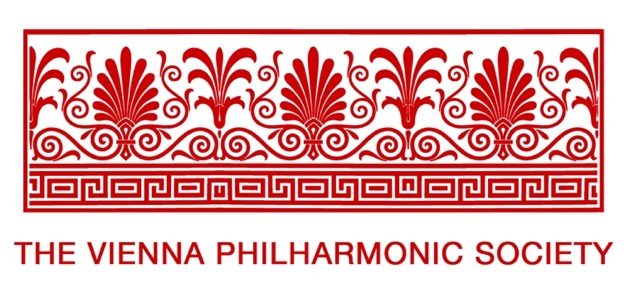 Vienna Philharmonic OrchestraConcert & DinnerThursday, February 22, 2018___  I/We would like to reserve a Mozart Table for $25,000.00___  I/We would like to reserve a Beethoven Table for $15,000.00___  I/We would like to reserve an Individual Ticket at $1,500.00___  I/We cannot attend, but would like to make a tax-deductible contribution of   $_________________________________________________________________________Name ________________________________________________________________Address                                     City                      State                 Zip code________________________________________________________________Phone Number				Email___ Enclosed is my check made payable to The Vienna Philharmonic Society for $__________Any questions, please call 646-590-7462 or                                                                                Email: jehlers@viennaphilharmonicsociety.orgPlease respond by September 30th to The Vienna Philharmonic Society c/o Marifé Hernández, 10 East 62nd Street,   New York, NY 10065.Please note that the Vienna Philharmonic Society is a 501C3 organization. All contributions are tax deductible to the extent of the law.  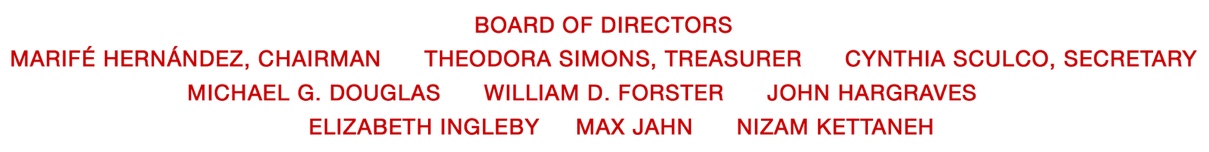 